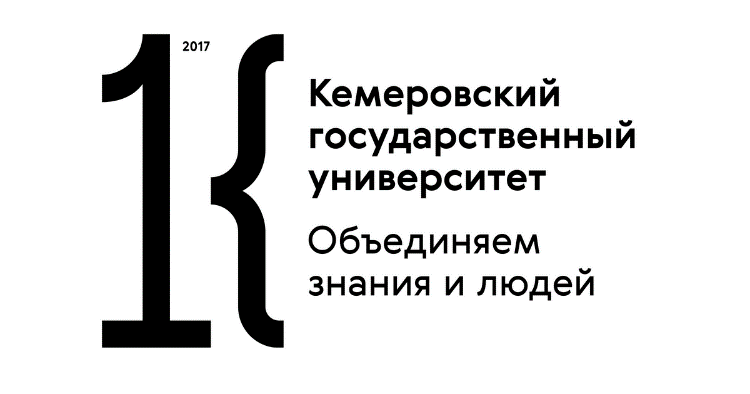 УВАЖАЕМЫЕ КОЛЛЕГИ!ФГБОУ ВО «Кемеровский государственный университет» приглашает принять участие в Конкурсе проектов по бережливому производству 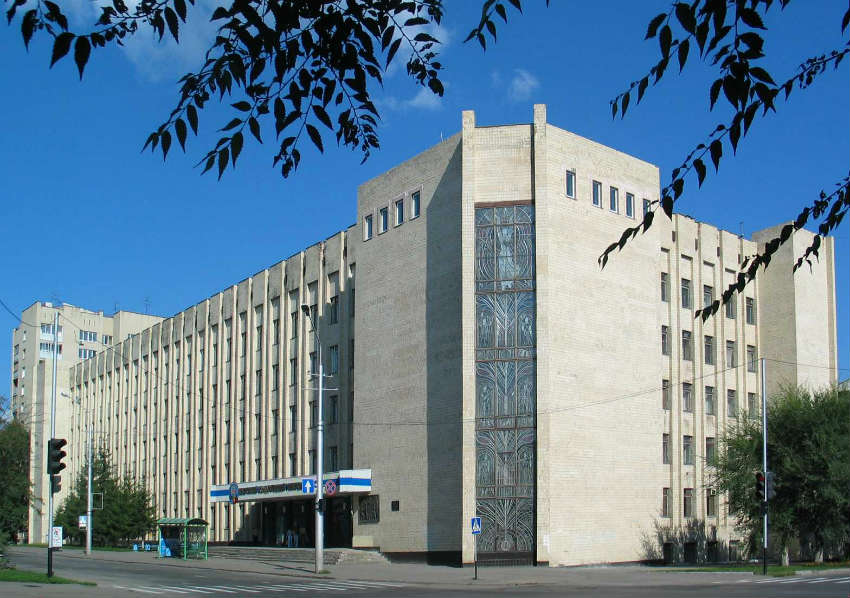 К участию в Конкурсе приглашаются: студенты различных направлений подготовки.Заявки на участие принимаются в электронном виде на электронный адрес eeo38191@mail.ru.БЕЗ РЕГИСТРАЦИОННОГО ВЗНОСА!Организатор конкурса: ФГБОУ ВО «Кемеровский государственный университет».Место проведения: ФГБОУ ВО «Кемеровский государственный университет»., г. Кемерово, ул. Красная, д. 6. Форма проведения: - заочная.Официальный язык конкурса: русскийЗаявки на участие в конкурсе (Приложение 1) предоставляются не позднее 15 мая 2022 года.Дата проведения конференции: 20 мая 2022 годаОсновные направления работы конкурса по бережливому производству:- в образовательном учреждении;- в сфере услуг;- на промышленном предприятии;- в медицинском учреждении;- в ГМУ и т.д.УСЛОВИЯ УЧАСТИЯДля участия в конкурсе необходимо представить:- Заявку на участие (Приложение 1);- Проект в формате Power Point. Все материалы принимаются только по электронной почте! Проекты и заявки на участие в конкурсе принимаются на E-mail оргкомитета eeo38191@mail.ru. Информацию следует присылать в разных файлах. В наименовании файла необходимо указать фамилию и инициалы первого автора.  Например, Иванов А.Н. проект, Иванов А.Н. заявка. При получении материалов оргкомитет в течение 3 дней отправляет в адрес автора уведомление о приеме материалов для включения в программу. Авторам, отправившим материалы по электронной почте и не получившим подтверждения об их получении оргкомитетом, просьба продублировать заявку. Редколлегия оставляет за собой право не рассматривать материалы, не соответствующие тематике конкурса или не удовлетворяющие изложенным требованиям!Эксперты :руководитель проекта ПСР Госкорпорации «Росатом», доктор экономических наук Давыдова Надежда Станиславовна; ведущий консультант по бережливому производству АНО «Центр компетенций Кузбасса» Иванова Анна Александровна.Контактные данные организационного комитета:Ермолаева Евгения Олеговна – профессор кафедры «Управление качеством», д.т.н. - eeo38191@mail.ru.Челомбитко Анна Николаевна – доцент кафедры «Менеджмент имени И.П. Поварича» - achelombitko@inbox.ruНадеемся на активное и плодотворное сотрудничество!С уважением, оргкомитет конкурса!Приложение 1ЗАЯВКА НА УЧАСТИЕКонкурса проектов по бережливому производствуФамилия, имя, отчество автораСтрана проживания, городКонтактный телефон (с кодом города)E-mail автораПолное наименование организацииНазвание проектаНазвание направления